ДЪРЖАВНА  АГЕНЦИЯ  „РАЗУЗНАВАНЕ“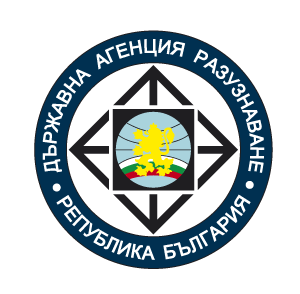             1612 София, ул. „Хайдушка поляна“ 12Рег. № 12 - ___________/__________						23.03.2022 г. 		Екз. № ___Д О К Л А ДОТНОСНО:	Дейността на Държавна агенция „Разузнаване“ през 2021 г.През 2021 г. в Държавна агенция „Разузнаване“ (ДАР) протекоха динамични процеси, продиктувани от извършването на наложителна промяна в начина на ръководене и функциониране на Агенцията. Стартиралите от средата на годината промени целяха възстановяване на вътрешния ред, стриктното спазване на ЗДАР и вътрешния Етичен кодекс, подобряване на мотивацията за работа на личния състав и др. В резултат бе постигнато съществено подобряване на работния климат в Агенцията. Бе даден ход на оптимизиране на разузнавателната дейност с цел успешно изпълняване на законовите функции на ДАР по оказване съдействие на държавното ръководство за реализиране на приоритетите на Република България в областта на националната сигурност, външната политика, икономиката и защитата на конституционно установения ред.В рамките на изброените процеси, в средата на 2021 г. бе сменено ръководството на Агенцията. Считано от 01.09.2021 г. бе извършена структурна и кадрова реформа, засягаща в най-дълбока степен звената, имащи пряко отношение към разузнавателната дейност. Бе възстановена и оптимизирана работата с оперативни източници по ключови направления. Бяха придобити нови оперативни източници. Бе централизирана информационно-аналитичната дейност с цел получаване на по-пълна и ясна картина за процесите, имащи отношение към външната среда за сигурност. Беше създадена самостоятелна структура, отговаряща за международното сътрудничество.Положени бяха усилия за: оптимизиране използването на оперативния и анализаторски експертен потенциал; повишаване нивото на сигурност в ДАР и в дипломатическите представителства на Република България; гарантиране защитата на класифицираната информация; премахване на практики, несъответстващи на законовите норми.Продължи взаимодействието на ДАР с разузнавателните звена на ЕС и НАТО. Бяха възстановени и развити отношения с ключови чуждестранни партньорски служби, прекъснати на предишен етап поради субективни съображения.В средата на 2021 г. бе възстановена вменената по закон практика за предоставяне на равна по обем и съдържание разузнавателна информация на държавното ръководство в лицето на председателя на Народното събрание, президента на републиката и министър-председателя.I. ОЦЕНКА НА ВЪНШНАТА СРЕДА НА СИГУРНОСТПрез отчетния период външната среда на сигурност остана силно усложнена. Продължиха съперничеството и борбата за надмощие на глобалните сили независимо от опитите за търсене на диалог по въпроси на световния ред и сигурността. ЕС и НАТО останаха главните стабилизиращи фактори в глобален и регионален план, а силно влияние върху средата за сигурност оказваше и продължаващата пандемия от COVID-19.Негативно влияние върху обстановката в Западните Балкани оказваха както проявите на национализъм, така и продължаващите опити на външни фактори за налагане на влиянието им в региона.Кризата в Източна Украйна, периодичното напрежение около  Нагорни Карабах и „замразените“ конфликти - Приднестровие, Южна Осетия и Абхазия, продължиха да генерират рискове и заплахи по линия на сигурността.През 2021 г. динамиката на процесите в Близкия изток и Северна Африка (БИСА) се запази въпреки ограничаването на бойните действия в част от държавите, обхванати от граждански конфликти, в т. ч. в Сирия и Либия. Съхрани се рискът от възобновяване на насилието на религиозно-етническа основа и засилване на терористичната активност в Ирак и Ливан, не бе постигнат напредък по близкоизточния мирен процес.Асиметричните и хибридните рискове и заплахи останаха сред ключовите фактори, оказващи негативно въздействие върху външната среда на сигурност. Основна терористична заплаха за европейските държави продължиха да бъдат: инфилтрирани в миграционните потоци членове на терористични групировки; завърнали се в страните на произход бойци, участвали във въоръжени конфликти в Близкия изток; саморадикализирали се последователи на терористични групировки. Европа запази характеристиките си на притегателен център за легална и нелегална миграция от Северна Африка, Сахел, Близкия изток, Централна и Южна Азия. Негативно влияние върху сигурността в регионален план продължи да оказва дейността на структури на трансграничната организирана престъпност.Все по-значимо влияние върху сигурността оказваха хибридните рискове и заплахи. Хибриден инструментариум за постигане на външнополитическите си цели активно използваха множество държави, някои от които разполагат със значителни възможности в тази сфера. Цел на действията бяха провокиране на разделение сред държавите - членки на ЕС и НАТО, дискредитиране на провежданата от тях външна политика, лансиране на пропагандни и дезинформационни внушения, провеждане на зловредни мероприятия в киберпространството и др.В икономически план през 2021 г. започна сериозно възстановяване в глобален мащаб въпреки пандемията от COVID-19. Сред основните предизвикателства в този процес бяха: проблемите по веригите за доставки; недостатъчното предлагане на суровини; нарастването на инфлацията и др. В областта на енергийната сигурност сериозно предизвикателство за страната ни беше значителното повишаване на международните цени на природния газ и на петрола, както и на електроенергията в Европа. II. ОПЕРАТИВНА РАБОТАПриоритет в оперативната работа на ДАР през 2021 г. беше дейност в зони, генериращи заплахи за сигурността и интересите на Република България и партньорите ни от ЕС и НАТО. Сред целите на промените в структурата на ДАР бяха подобряване на взаимодействието между оперативните звена и използване в максимална степен на изградения експертен потенциал. Оптимизирани бяха възможностите за работа в усложнена среда на сигурност, с акцент върху прилагане на добрите практики за справяне с новите предизвикателства, при минимален риск за служителите на Агенцията. Оперативната дейност беше фокусирана върху: използването в максимална степен на наличните разузнавателни източници; активна работа за привличане на нови източници с възможности по основните задачи.Продължи тясното сътрудничество с другите специални служби на Република България по линия на външното контраразузнаване и асиметричните заплахи, с акцент върху противодействието на тероризма, организираната престъпност, наркотрафика и нелегалните канали за трафик на хора. Сериозно внимание беше отделено на изпълнението на съвместни действия с водещи партньорски служби от ЕС и НАТО.III. ИНФОРМАЦИОННО-АНАЛИТИЧНА РАБОТАИнформационно-аналитичната работа на ДАР се осъществяваше в съответствие с рисковете и заплахите за сигурността и интересите на страната, с плана за работа на Агенцията, с приоритетите на държавното ръководство на Република България и с поставените от него конкретни задачи. Предоставяната на компетентните български институции разузнавателна информация отразяваше развитието на процесите в сферата на сигурността, политическата, икономическата и други области с отражение върху интересите и националната сигурност на Република България.ДАР продължи да осигурява разузнавателна информация и в съответствие с интересите на партньорите ни от ЕС и НАТО, както и по линия на двустранното международно сътрудничество.Съществено внимание в информационно-аналитичната дейност беше обърнато на: своевременно предоставяне на държавното ръководство на Република България на разузнавателна информация, подпомагаща реализирането на приоритетите на страната ни; повишаване на качеството на информационно-аналитичните материали; подобряване на способностите за информационното осигуряване при кризисни развития с отражение върху българските интереси.През 2021 г. се отчита ръст от 10% спрямо 2020 г. на изготвените от ДАР информационно-аналитични материали.IV. МЕЖДУНАРОДНО СЪТРУДНИЧЕСТВОПрез 2021 г. ДАР продължи да работи за по-нататъшно утвърждаване на авторитета си сред чуждестранните партньорски служби. Стратегически партньори на ДАР по линия на международното сътрудничество бяха разузнавателните структури на държавите от ЕС и НАТО. Приоритет остана развитието на сътрудничество с конкретен информационен резултат в съответствие със задачите на ДАР. Осъществени бяха и съвместни операции по случаи от взаимен интерес. Приносът на България, в т. ч. на ДАР, е високо оценен от страна на разузнавателните структури на НАТО.V. СИГУРНОСТ НА ИНФОРМАЦИЯТА. ВЪТРЕШНА СИГУРНОСТ И ОХРАНА. ОТБРАНИТЕЛНО-МОБИЛИЗАЦИОННА ПОДГОТОВКАПрез 2021 г. ДАР оптимизира дейността си за недопускане на нерегламентиран достъп до КИ и обезпечаване сигурността на Агенцията и нейните служители. Продължи работата за осигуряване на персоналната, индустриалната, документалната и физическата сигурност на КИ, извършване на проучвания на кандидати за работа в ДАР и обезпечаване на охраната на предоставените на Агенцията обекти. В сътрудничество с МВнР ДАР продължи да изпълнява отговорностите си за обезпечаване на сигурността на задграничните представителства на Република България.През отчетния период не бяха установени случаи на нерегламентиран достъп и опит за нерегламентиран достъп до КИ в ДАР. Не бяха констатирани и случаи, пораждащи преки и конкретни рискове или заплахи, касаещи сигурността на Агенцията. Отбранително-мобилизационната подготовка (ОМП) в ДАР се провеждаше в съответствие с предвидените в Плана на Агенцията мероприятия. Изготвени бяха организационно-методически указания, на базата на които бяха актуализирани плановете по линия на ОМП на отделните структурни звена.VI. ПРАВНОНОРМАТИВНА ДЕЙНОСТДейността по това направление бе насочена към създаване на юридически предпоставки за нормално осъществяване на функциите на ДАР. Юридическата дейност обезпечи законосъобразността при изпълнение на задачите на ведомството в оперативно-разузнавателен аспект, по линия на човешките ресурси, при защита на класифицираната информация и комуникациите, при осъществяване  на сътрудничество с български и чуждестранни органи и организации и при извършване на доставки и услуги, свързани с материално-техническото осигуряване. През втората половина на годината акцент в правнонормативната дейност бе поставен върху подпомагането на управленските решения за организационно-структурно укрепване, оптимизиране дейността на Агенцията и прекъсване на негативни тенденции и отстраняване на недостатъци във вътрешноадминистративен план. Бяха усъвършенствани основополагащи за дейността на Агенцията вътрешноведомствени актове. Юридическият екип подпомагаше и взаимоотношенията на ДАР с министерства и институции, български и чуждестранни специални служби, както и с търговски субекти.VII. КАДРОВА И ОРГАНИЗАЦИОННА ДЕЙНОСТ. ПСИХОЛОГИЧЕСКО ОСИГУРЯВАНЕОсновни акценти в дейността по това направление през 2021 г. бяха: управление на човешките ресурси; повишаване на квалификацията на служителите на ДАР; обезпечаване на нуждите на Агенцията от нови служители и първоначалната им подготовка; психологическо осигуряване на основните дейности на Агенцията. Нивото на кадрови некомплект остава високо, като основните причини са обективната демографска ситуация в страната, недоброто като цяло здравословно състояние и ниската психологическа устойчивост на населението, бързата загуба на мотивация сред кандидатите след запознаването им с високите изисквания и множеството проверки, които трябва да преминат, ограниченията, които трябва да спазват при евентуално назначаване, и други.VIII. ОПЕРАТИВНО-ТЕХНИЧЕСКО ОСИГУРЯВАНЕОсновните дейности в областта на оперативно-техническото осигуряване през 2021 г. включваха усъвършенстване на информационните системи на ДАР и тяхната защита от хибридни и кибератаки, оказване на подкрепа на оперативната и информационно-аналитичната работа, както и на дейностите по обезпечаване на сигурността на Агенцията. Продължи и процесът на дигитализация на дейността на ДАР.IХ. ОПЕРАТИВЕН ОТЧЕТ И АРХИВПрез 2021 г. продължи работата за поддържане и актуализация на оперативния отчет и базите данни на ДАР. За целите на Агенцията и на други български служби за сигурност бяха извършвани проверки за наличие на информация за лица във връзка с проучвания за надеждност за работа с класифицирана информация и др. Съгласно изискванията на Закона за Националния архивен фонд бяха осъществявани действия за обработка, преглед и експертиза на съхраняваните в архива на Агенцията документи, както и за определяне на тяхната историческа и справочна стойност.Х. ФИНАНСОВО-СТОПАНСКА ДЕЙНОСТ И МАТЕРИАЛНО-ТЕХНИЧЕСКО ОСИГУРЯВАНЕДейността на ДАР във финансово-стопанската сфера бе насочена към гъвкавост при изпълнение на задачите за материално-техническото осигуряване, необходимо за функционирането на Агенцията, поддръжка и обновяване на обектите на ДАР с цел създаване на подходяща работна среда. Извършена бе значителна дейност за обновяване и повишаване на енергийната ефективност на сгради - собственост на Агенцията. Във връзка с епидемичната обстановка бяха предприети мерки за опазване на здравето и живота на служителите на Агенцията.XI. ИНСПЕКТОРДо септември 2021 г. инспекторът на ДАР съвместяваше два вида ръководни и взаимно контролиращи се длъжности, при което Агенцията е функционирала в условия на неефективност на дейността му като инспектор и практическа липса на независим контрол върху дейността на една дирекция. В рамките на проведената реорганизация бяха предприети действия за възстановяване на законосъобразния му статут.Осъществени бяха четири проверки на дейности от 2020 г., насочени към установяване на спазването на нормативните актове и актовете на председателя на ДАР, касаещи документалната проследимост на обществените поръчки, правилното начисляване на възнагражденията на служителите в Агенцията, привеждането в съответствие на структурно-организационни дейности.В основната си част изготвените доклади представляват съобщително-юридически прочит на правни норми и носят белезите на симулиране на контролна дейност.Под ръководството на инспектора на ДАР е разработен Антикорупционен план на ДАР за 2021 г.XII. ВЪТРЕШЕН ОДИТС цел гарантиране на законосъобразност, ефективност и икономичност на процесите в Агенцията, през 2021 г. дейността по това направление бе насочена към предоставяне на обективна и независима оценка относно съответствието на финансово-стопанските дейности в ДАР с нормативните и вътрешните актове.XIII. КООРДИНАЦИЯ С ОРГАНИТЕ ЗА ДЪРЖАВНО УПРАВЛЕНИЕ И СПЕЦИАЛНИТЕ СЛУЖБИВ изпълнение на Закона за управление и функциониране на системата за защита на националната сигурност ДАР продължи да взаимодейства с компетентните държавни органи и служби за сигурност, с министерства и ведомства, имащи отношение към сигурността на Република България. Тясно сътрудничество и координация се осъществяваха с ДАНС (в т. ч. по линия на Националния контратерористичен център), СВР, МВР, ГДБОП, НСО и ДКСИ. ДАР бе ангажирана с участие в междуведомствени срещи и работни групи както на равнище ръководство, така и на експертно равнище. Продължиха много добрата координация и сътрудничеството с МВнР по въпроси на външната политика и политиката на сигурност. Агенцията изпълнява задълженията си по линия на Междуведомствения съвет по отбранителна индустрия и сигурност на доставките при Министерския съвет. ДАР участва в работната група „Интегрирано гранично управление“ към Националния съвет по миграция, граници, убежище и интеграция в МВР. Екип на ДАР взе участие в подготовката на политико-военното учение на НАТО по управление на кризи CMX22.ХIV. ИЗВОДИДАР продължава да работи активно за защита на националната сигурност и интересите на Република България в изпълнение на функциите, определени й от ЗДАР.Предприетите през втората половина на 2021 г. действия за оптимизиране на дейността на Агенцията позволяват тя да продължи да повишава качеството на оперативно-разузнавателната и информационно-аналитичната си работа с оглед на информационно осигуряване и подпомагане на държавното ръководство на Република България за реализиране на приоритетите на страната ни в областта на националната сигурност, външната политика, икономиката и защитата на конституционно установения ред._______ 2022 г.	    			ПРЕДСЕДАТЕЛ НА ДАР:С о ф и я										(А. Гечев)отп. в 2 екз.1 - ДАР (ДИА)2 - МС (П. Петров)изп. В. Христов - ДИА 175161 (11.03.2022 г.)отп. А. Ангелова - ДИА 359252 (11.03.2022 г.)